Formun ilgili kısmı imza ve kaşe, diğer sayfaları ise paraflanmış olarakANTİMİKROP AR-GE VE BİYOSİDAL ANALİZ MERKEZİ’ne postayla veya infoya mail olarak gönderilmelidir.Gönderi ile ilgili olarak 0850 220 90 89 nolu numarayı arayabilirsiniz.Adres: Nasuh Akar Mah. Süleyman Hacıabdullahoğlu Cad.No:37/1 Balgat – Çankaya / ANKARA	Sponsor BilgisiSponsor BilgisiSponsor BilgisiSponsor BilgisiSponsor BilgisiSponsor BilgisiSponsor BilgisiSponsor BilgisiSponsor BilgisiSponsor BilgisiSponsor BilgisiSponsor BilgisiBaşvuran KuruluşTicari Ünvanı:Ticari Ünvanı:Ticari Ünvanı:Ticari Ünvanı:Ticari Ünvanı:Ticari Ünvanı:Ticari Ünvanı:Ticari Ünvanı:Ticari Ünvanı:Adres:Fatura adresi:Fatura adresi:Fatura adresi:Fatura adresi:Fatura adresi:Fatura adresi:Fatura adresi:Fatura adresi:Fatura adresi:Adres:Vergi Dairesi ve Vergi No:Vergi Dairesi ve Vergi No:Vergi Dairesi ve Vergi No:Vergi Dairesi ve Vergi No:Vergi Dairesi ve Vergi No:Vergi Dairesi ve Vergi No:Vergi Dairesi ve Vergi No:Vergi Dairesi ve Vergi No:Vergi Dairesi ve Vergi No:İlgili Kişi:Telefon:Telefon:Telefon:Telefon:E-Mail:E-Mail:E-Mail:E-Mail:E-Mail:Analiz Türü ve YöntemAnaliz Türü ve YöntemAnaliz Türü ve YöntemMikroorganizma, Süre ve KoşullarMikroorganizma, Süre ve KoşullarMikroorganizma, Süre ve KoşullarMikroorganizma, Süre ve KoşullarMikroorganizma, Süre ve KoşullarMikroorganizma, Süre ve KoşullarMikroorganizma, Süre ve KoşullarMikroorganizma, Süre ve KoşullarMikroorganizma, Süre ve KoşullarBakterisidal   TS EN 13727+A2    TS EN 1276    TS EN 13697+A1   ISO 22196HAVA DEZENFEKSİYON TESTİ (Modifiye ISO 16000-36/GB                21551)    ISO 20743 EN 17272:2020    Diğer (belirtiniz) ……………………Bakterisidal   TS EN 13727+A2    TS EN 1276    TS EN 13697+A1   ISO 22196HAVA DEZENFEKSİYON TESTİ (Modifiye ISO 16000-36/GB                21551)    ISO 20743 EN 17272:2020    Diğer (belirtiniz) ……………………Bakterisidal   TS EN 13727+A2    TS EN 1276    TS EN 13697+A1   ISO 22196HAVA DEZENFEKSİYON TESTİ (Modifiye ISO 16000-36/GB                21551)    ISO 20743 EN 17272:2020    Diğer (belirtiniz) ……………………BakteriBakteriP.aeruginosa ATCC 15442S. aureus ATCC  6538S. aureus ATCC  6538S. aureus ATCC  6538S. aureus ATCC  6538E.coli K12 NCTC 10538Diğer Bakterisidal   TS EN 13727+A2    TS EN 1276    TS EN 13697+A1   ISO 22196HAVA DEZENFEKSİYON TESTİ (Modifiye ISO 16000-36/GB                21551)    ISO 20743 EN 17272:2020    Diğer (belirtiniz) ……………………Bakterisidal   TS EN 13727+A2    TS EN 1276    TS EN 13697+A1   ISO 22196HAVA DEZENFEKSİYON TESTİ (Modifiye ISO 16000-36/GB                21551)    ISO 20743 EN 17272:2020    Diğer (belirtiniz) ……………………Bakterisidal   TS EN 13727+A2    TS EN 1276    TS EN 13697+A1   ISO 22196HAVA DEZENFEKSİYON TESTİ (Modifiye ISO 16000-36/GB                21551)    ISO 20743 EN 17272:2020    Diğer (belirtiniz) ……………………BakteriBakteriE.hirae ATCC 10541E.coli (ATCC 10536)E.coli (ATCC 10536)E.coli (ATCC 10536)E.coli (ATCC 10536)B.subtilis NCTC 10400Diğer Bakterisidal   TS EN 13727+A2    TS EN 1276    TS EN 13697+A1   ISO 22196HAVA DEZENFEKSİYON TESTİ (Modifiye ISO 16000-36/GB                21551)    ISO 20743 EN 17272:2020    Diğer (belirtiniz) ……………………Bakterisidal   TS EN 13727+A2    TS EN 1276    TS EN 13697+A1   ISO 22196HAVA DEZENFEKSİYON TESTİ (Modifiye ISO 16000-36/GB                21551)    ISO 20743 EN 17272:2020    Diğer (belirtiniz) ……………………Bakterisidal   TS EN 13727+A2    TS EN 1276    TS EN 13697+A1   ISO 22196HAVA DEZENFEKSİYON TESTİ (Modifiye ISO 16000-36/GB                21551)    ISO 20743 EN 17272:2020    Diğer (belirtiniz) ……………………BakteriBakteriSerratiamarcescens CIP A173Staphylococcus albus(epidermidis)  ATCC 13360 Staphylococcus albus(epidermidis)  ATCC 13360 Staphylococcus albus(epidermidis)  ATCC 13360 Staphylococcus albus(epidermidis)  ATCC 13360 E.coli (ATCC 8739)Diğer Bakterisidal   TS EN 13727+A2    TS EN 1276    TS EN 13697+A1   ISO 22196HAVA DEZENFEKSİYON TESTİ (Modifiye ISO 16000-36/GB                21551)    ISO 20743 EN 17272:2020    Diğer (belirtiniz) ……………………Bakterisidal   TS EN 13727+A2    TS EN 1276    TS EN 13697+A1   ISO 22196HAVA DEZENFEKSİYON TESTİ (Modifiye ISO 16000-36/GB                21551)    ISO 20743 EN 17272:2020    Diğer (belirtiniz) ……………………Bakterisidal   TS EN 13727+A2    TS EN 1276    TS EN 13697+A1   ISO 22196HAVA DEZENFEKSİYON TESTİ (Modifiye ISO 16000-36/GB                21551)    ISO 20743 EN 17272:2020    Diğer (belirtiniz) ……………………BakteriBakteriSerratiamarcescens CIP A173Klebsiella pneumoniae ATCC 4352Klebsiella pneumoniae ATCC 4352Klebsiella pneumoniae ATCC 4352Klebsiella pneumoniae ATCC 4352Klebsiella pneumoniae ATCC 4352Diğer Bakterisidal   TS EN 13727+A2    TS EN 1276    TS EN 13697+A1   ISO 22196HAVA DEZENFEKSİYON TESTİ (Modifiye ISO 16000-36/GB                21551)    ISO 20743 EN 17272:2020    Diğer (belirtiniz) ……………………Bakterisidal   TS EN 13727+A2    TS EN 1276    TS EN 13697+A1   ISO 22196HAVA DEZENFEKSİYON TESTİ (Modifiye ISO 16000-36/GB                21551)    ISO 20743 EN 17272:2020    Diğer (belirtiniz) ……………………Bakterisidal   TS EN 13727+A2    TS EN 1276    TS EN 13697+A1   ISO 22196HAVA DEZENFEKSİYON TESTİ (Modifiye ISO 16000-36/GB                21551)    ISO 20743 EN 17272:2020    Diğer (belirtiniz) ……………………BakteriBakteriSerratiamarcescens CIP A173MRSA ATCC 43300MRSA ATCC 43300MRSA ATCC 43300VRE  ATCC 51299VRE  ATCC 51299Diğer Bakterisidal   TS EN 13727+A2    TS EN 1276    TS EN 13697+A1   ISO 22196HAVA DEZENFEKSİYON TESTİ (Modifiye ISO 16000-36/GB                21551)    ISO 20743 EN 17272:2020    Diğer (belirtiniz) ……………………Bakterisidal   TS EN 13727+A2    TS EN 1276    TS EN 13697+A1   ISO 22196HAVA DEZENFEKSİYON TESTİ (Modifiye ISO 16000-36/GB                21551)    ISO 20743 EN 17272:2020    Diğer (belirtiniz) ……………………Bakterisidal   TS EN 13727+A2    TS EN 1276    TS EN 13697+A1   ISO 22196HAVA DEZENFEKSİYON TESTİ (Modifiye ISO 16000-36/GB                21551)    ISO 20743 EN 17272:2020    Diğer (belirtiniz) ……………………SüreSüreBelirtiniz (30 saniye, 1 dk, 5 dk, 10 dk gibi)   ……………….……….Belirtiniz (30 saniye, 1 dk, 5 dk, 10 dk gibi)   ……………….……….Belirtiniz (30 saniye, 1 dk, 5 dk, 10 dk gibi)   ……………….……….Belirtiniz (30 saniye, 1 dk, 5 dk, 10 dk gibi)   ……………….……….Belirtiniz (30 saniye, 1 dk, 5 dk, 10 dk gibi)   ……………….……….Belirtiniz (30 saniye, 1 dk, 5 dk, 10 dk gibi)   ……………….……….Belirtiniz (30 saniye, 1 dk, 5 dk, 10 dk gibi)   ……………….……….Bakterisidal   TS EN 13727+A2    TS EN 1276    TS EN 13697+A1   ISO 22196HAVA DEZENFEKSİYON TESTİ (Modifiye ISO 16000-36/GB                21551)    ISO 20743 EN 17272:2020    Diğer (belirtiniz) ……………………Bakterisidal   TS EN 13727+A2    TS EN 1276    TS EN 13697+A1   ISO 22196HAVA DEZENFEKSİYON TESTİ (Modifiye ISO 16000-36/GB                21551)    ISO 20743 EN 17272:2020    Diğer (belirtiniz) ……………………Bakterisidal   TS EN 13727+A2    TS EN 1276    TS EN 13697+A1   ISO 22196HAVA DEZENFEKSİYON TESTİ (Modifiye ISO 16000-36/GB                21551)    ISO 20743 EN 17272:2020    Diğer (belirtiniz) ……………………SıcaklıkSıcaklık200C            Oda Isısı            Diğer:……………………………………200C            Oda Isısı            Diğer:……………………………………200C            Oda Isısı            Diğer:……………………………………200C            Oda Isısı            Diğer:……………………………………200C            Oda Isısı            Diğer:……………………………………200C            Oda Isısı            Diğer:……………………………………200C            Oda Isısı            Diğer:……………………………………Bakterisidal   TS EN 13727+A2    TS EN 1276    TS EN 13697+A1   ISO 22196HAVA DEZENFEKSİYON TESTİ (Modifiye ISO 16000-36/GB                21551)    ISO 20743 EN 17272:2020    Diğer (belirtiniz) ……………………Bakterisidal   TS EN 13727+A2    TS EN 1276    TS EN 13697+A1   ISO 22196HAVA DEZENFEKSİYON TESTİ (Modifiye ISO 16000-36/GB                21551)    ISO 20743 EN 17272:2020    Diğer (belirtiniz) ……………………Bakterisidal   TS EN 13727+A2    TS EN 1276    TS EN 13697+A1   ISO 22196HAVA DEZENFEKSİYON TESTİ (Modifiye ISO 16000-36/GB                21551)    ISO 20743 EN 17272:2020    Diğer (belirtiniz) ……………………KoşullarKoşullarTemiz Şartlar 	Kirli Şartlar Temiz Şartlar 	Kirli Şartlar Temiz Şartlar 	Kirli Şartlar Temiz Şartlar 	Kirli Şartlar Temiz Şartlar 	Kirli Şartlar Temiz Şartlar 	Kirli Şartlar Temiz Şartlar 	Kirli Şartlar Bakterisidal   TS EN 13727+A2    TS EN 1276    TS EN 13697+A1   ISO 22196HAVA DEZENFEKSİYON TESTİ (Modifiye ISO 16000-36/GB                21551)    ISO 20743 EN 17272:2020    Diğer (belirtiniz) ……………………Bakterisidal   TS EN 13727+A2    TS EN 1276    TS EN 13697+A1   ISO 22196HAVA DEZENFEKSİYON TESTİ (Modifiye ISO 16000-36/GB                21551)    ISO 20743 EN 17272:2020    Diğer (belirtiniz) ……………………Bakterisidal   TS EN 13727+A2    TS EN 1276    TS EN 13697+A1   ISO 22196HAVA DEZENFEKSİYON TESTİ (Modifiye ISO 16000-36/GB                21551)    ISO 20743 EN 17272:2020    Diğer (belirtiniz) ……………………KoşullarKoşullarUmumi/Kişisel AlanUmumi/Kişisel AlanUmumi/Kişisel AlanMedikal AlanMedikal AlanMedikal AlanMedikal AlanMikobakterisidal TS EN 14348 Diğer (belirtiniz) ……………………Mikobakterisidal TS EN 14348 Diğer (belirtiniz) ……………………Mikobakterisidal TS EN 14348 Diğer (belirtiniz) ……………………MikobakteriMikobakteriM. avium ATCC 15769M. avium ATCC 15769M. avium ATCC 15769M. terrae ATCC 15755M. terrae ATCC 15755M. terrae ATCC 15755M. terrae ATCC 15755Mikobakterisidal TS EN 14348 Diğer (belirtiniz) ……………………Mikobakterisidal TS EN 14348 Diğer (belirtiniz) ……………………Mikobakterisidal TS EN 14348 Diğer (belirtiniz) ……………………SüreSüreBelirtiniz (30 saniye, 1 dk, 5 dk, 10 dk gibi)   ……………….……….Belirtiniz (30 saniye, 1 dk, 5 dk, 10 dk gibi)   ……………….……….Belirtiniz (30 saniye, 1 dk, 5 dk, 10 dk gibi)   ……………….……….Belirtiniz (30 saniye, 1 dk, 5 dk, 10 dk gibi)   ……………….……….Belirtiniz (30 saniye, 1 dk, 5 dk, 10 dk gibi)   ……………….……….Belirtiniz (30 saniye, 1 dk, 5 dk, 10 dk gibi)   ……………….……….Belirtiniz (30 saniye, 1 dk, 5 dk, 10 dk gibi)   ……………….……….Mikobakterisidal TS EN 14348 Diğer (belirtiniz) ……………………Mikobakterisidal TS EN 14348 Diğer (belirtiniz) ……………………Mikobakterisidal TS EN 14348 Diğer (belirtiniz) ……………………SıcaklıkSıcaklık200C            Oda Isısı            Diğer:……………………………………200C            Oda Isısı            Diğer:……………………………………200C            Oda Isısı            Diğer:……………………………………200C            Oda Isısı            Diğer:……………………………………200C            Oda Isısı            Diğer:……………………………………200C            Oda Isısı            Diğer:……………………………………200C            Oda Isısı            Diğer:……………………………………Mikobakterisidal TS EN 14348 Diğer (belirtiniz) ……………………Mikobakterisidal TS EN 14348 Diğer (belirtiniz) ……………………Mikobakterisidal TS EN 14348 Diğer (belirtiniz) ……………………KoşullarKoşullarTemiz Şartlar 	Kirli Şartlar Temiz Şartlar 	Kirli Şartlar Temiz Şartlar 	Kirli Şartlar Temiz Şartlar 	Kirli Şartlar Temiz Şartlar 	Kirli Şartlar Temiz Şartlar 	Kirli Şartlar Temiz Şartlar 	Kirli Şartlar Mikobakterisidal TS EN 14348 Diğer (belirtiniz) ……………………Mikobakterisidal TS EN 14348 Diğer (belirtiniz) ……………………Mikobakterisidal TS EN 14348 Diğer (belirtiniz) ……………………KoşullarKoşullarUmumi/Kişisel Alan Umumi/Kişisel Alan Umumi/Kişisel Alan Medikal Alan Medikal Alan Medikal Alan Medikal Alan VirusidalTS EN 14476+A2  TS EN 16777 ISO 18184 ISO 21702HAVA DEZENFEKSİYON TESTİ (Modifiye ISO 16000-36/GB                21551)    EN 17272:2020 Diğer (belirtiniz) ……………………VirusidalTS EN 14476+A2  TS EN 16777 ISO 18184 ISO 21702HAVA DEZENFEKSİYON TESTİ (Modifiye ISO 16000-36/GB                21551)    EN 17272:2020 Diğer (belirtiniz) ……………………VirusidalTS EN 14476+A2  TS EN 16777 ISO 18184 ISO 21702HAVA DEZENFEKSİYON TESTİ (Modifiye ISO 16000-36/GB                21551)    EN 17272:2020 Diğer (belirtiniz) ……………………VirusVirusPolio Tip 1Adeno Tip 5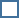 Adeno Tip 5M. NorovirusM. NorovirusM. NorovirusDiğer:VirusidalTS EN 14476+A2  TS EN 16777 ISO 18184 ISO 21702HAVA DEZENFEKSİYON TESTİ (Modifiye ISO 16000-36/GB                21551)    EN 17272:2020 Diğer (belirtiniz) ……………………VirusidalTS EN 14476+A2  TS EN 16777 ISO 18184 ISO 21702HAVA DEZENFEKSİYON TESTİ (Modifiye ISO 16000-36/GB                21551)    EN 17272:2020 Diğer (belirtiniz) ……………………VirusidalTS EN 14476+A2  TS EN 16777 ISO 18184 ISO 21702HAVA DEZENFEKSİYON TESTİ (Modifiye ISO 16000-36/GB                21551)    EN 17272:2020 Diğer (belirtiniz) ……………………VirusVirusVaccinia (MVA) Adeno Tip 5Adeno Tip 5M. NorovirusM. NorovirusM. NorovirusDiğer:VirusidalTS EN 14476+A2  TS EN 16777 ISO 18184 ISO 21702HAVA DEZENFEKSİYON TESTİ (Modifiye ISO 16000-36/GB                21551)    EN 17272:2020 Diğer (belirtiniz) ……………………VirusidalTS EN 14476+A2  TS EN 16777 ISO 18184 ISO 21702HAVA DEZENFEKSİYON TESTİ (Modifiye ISO 16000-36/GB                21551)    EN 17272:2020 Diğer (belirtiniz) ……………………VirusidalTS EN 14476+A2  TS EN 16777 ISO 18184 ISO 21702HAVA DEZENFEKSİYON TESTİ (Modifiye ISO 16000-36/GB                21551)    EN 17272:2020 Diğer (belirtiniz) ……………………VirusVirusVaccinia (MVA) Adeno Tip 5Adeno Tip 5COVID-19 COVID-19 COVID-19 Diğer:VirusidalTS EN 14476+A2  TS EN 16777 ISO 18184 ISO 21702HAVA DEZENFEKSİYON TESTİ (Modifiye ISO 16000-36/GB                21551)    EN 17272:2020 Diğer (belirtiniz) ……………………VirusidalTS EN 14476+A2  TS EN 16777 ISO 18184 ISO 21702HAVA DEZENFEKSİYON TESTİ (Modifiye ISO 16000-36/GB                21551)    EN 17272:2020 Diğer (belirtiniz) ……………………VirusidalTS EN 14476+A2  TS EN 16777 ISO 18184 ISO 21702HAVA DEZENFEKSİYON TESTİ (Modifiye ISO 16000-36/GB                21551)    EN 17272:2020 Diğer (belirtiniz) ……………………VirusVirusInfluenenza Feline calicivirüs Feline calicivirüs Feline calicivirüs Feline calicivirüs Feline calicivirüs Diğer:VirusidalTS EN 14476+A2  TS EN 16777 ISO 18184 ISO 21702HAVA DEZENFEKSİYON TESTİ (Modifiye ISO 16000-36/GB                21551)    EN 17272:2020 Diğer (belirtiniz) ……………………VirusidalTS EN 14476+A2  TS EN 16777 ISO 18184 ISO 21702HAVA DEZENFEKSİYON TESTİ (Modifiye ISO 16000-36/GB                21551)    EN 17272:2020 Diğer (belirtiniz) ……………………VirusidalTS EN 14476+A2  TS EN 16777 ISO 18184 ISO 21702HAVA DEZENFEKSİYON TESTİ (Modifiye ISO 16000-36/GB                21551)    EN 17272:2020 Diğer (belirtiniz) ……………………SüreSüreBelirtiniz (30 saniye, 1 dk, 5 dk, 10 dk gibi):   ……………………Belirtiniz (30 saniye, 1 dk, 5 dk, 10 dk gibi):   ……………………Belirtiniz (30 saniye, 1 dk, 5 dk, 10 dk gibi):   ……………………Belirtiniz (30 saniye, 1 dk, 5 dk, 10 dk gibi):   ……………………Belirtiniz (30 saniye, 1 dk, 5 dk, 10 dk gibi):   ……………………Belirtiniz (30 saniye, 1 dk, 5 dk, 10 dk gibi):   ……………………Belirtiniz (30 saniye, 1 dk, 5 dk, 10 dk gibi):   ……………………VirusidalTS EN 14476+A2  TS EN 16777 ISO 18184 ISO 21702HAVA DEZENFEKSİYON TESTİ (Modifiye ISO 16000-36/GB                21551)    EN 17272:2020 Diğer (belirtiniz) ……………………VirusidalTS EN 14476+A2  TS EN 16777 ISO 18184 ISO 21702HAVA DEZENFEKSİYON TESTİ (Modifiye ISO 16000-36/GB                21551)    EN 17272:2020 Diğer (belirtiniz) ……………………VirusidalTS EN 14476+A2  TS EN 16777 ISO 18184 ISO 21702HAVA DEZENFEKSİYON TESTİ (Modifiye ISO 16000-36/GB                21551)    EN 17272:2020 Diğer (belirtiniz) ……………………SıcaklıkSıcaklık200C            Oda Isısı            Diğer:……………………………………200C            Oda Isısı            Diğer:……………………………………200C            Oda Isısı            Diğer:……………………………………200C            Oda Isısı            Diğer:……………………………………200C            Oda Isısı            Diğer:……………………………………200C            Oda Isısı            Diğer:……………………………………200C            Oda Isısı            Diğer:……………………………………VirusidalTS EN 14476+A2  TS EN 16777 ISO 18184 ISO 21702HAVA DEZENFEKSİYON TESTİ (Modifiye ISO 16000-36/GB                21551)    EN 17272:2020 Diğer (belirtiniz) ……………………VirusidalTS EN 14476+A2  TS EN 16777 ISO 18184 ISO 21702HAVA DEZENFEKSİYON TESTİ (Modifiye ISO 16000-36/GB                21551)    EN 17272:2020 Diğer (belirtiniz) ……………………VirusidalTS EN 14476+A2  TS EN 16777 ISO 18184 ISO 21702HAVA DEZENFEKSİYON TESTİ (Modifiye ISO 16000-36/GB                21551)    EN 17272:2020 Diğer (belirtiniz) ……………………KoşullarKoşullarTemiz Şartlar 	Kirli Şartlar	Temiz Şartlar 	Kirli Şartlar	Temiz Şartlar 	Kirli Şartlar	Temiz Şartlar 	Kirli Şartlar	Temiz Şartlar 	Kirli Şartlar	Temiz Şartlar 	Kirli Şartlar	Temiz Şartlar 	Kirli Şartlar	VirusidalTS EN 14476+A2  TS EN 16777 ISO 18184 ISO 21702HAVA DEZENFEKSİYON TESTİ (Modifiye ISO 16000-36/GB                21551)    EN 17272:2020 Diğer (belirtiniz) ……………………VirusidalTS EN 14476+A2  TS EN 16777 ISO 18184 ISO 21702HAVA DEZENFEKSİYON TESTİ (Modifiye ISO 16000-36/GB                21551)    EN 17272:2020 Diğer (belirtiniz) ……………………VirusidalTS EN 14476+A2  TS EN 16777 ISO 18184 ISO 21702HAVA DEZENFEKSİYON TESTİ (Modifiye ISO 16000-36/GB                21551)    EN 17272:2020 Diğer (belirtiniz) ……………………KoşullarKoşullarUmumi/Kişisel AlanUmumi/Kişisel AlanUmumi/Kişisel AlanMedikal Alan Medikal Alan Medikal Alan Medikal Alan FungisidalTS EN 13624 TS EN 13697 TS EN 1650 ISO 13629Diğer (belirtiniz) ……………………FungisidalTS EN 13624 TS EN 13697 TS EN 1650 ISO 13629Diğer (belirtiniz) ……………………FungisidalTS EN 13624 TS EN 13697 TS EN 1650 ISO 13629Diğer (belirtiniz) ……………………FungusFungusC. albicans               A. brasiliensis              Diğer:C. albicans               A. brasiliensis              Diğer:C. albicans               A. brasiliensis              Diğer:C. albicans               A. brasiliensis              Diğer:C. albicans               A. brasiliensis              Diğer:C. albicans               A. brasiliensis              Diğer:C. albicans               A. brasiliensis              Diğer:FungisidalTS EN 13624 TS EN 13697 TS EN 1650 ISO 13629Diğer (belirtiniz) ……………………FungisidalTS EN 13624 TS EN 13697 TS EN 1650 ISO 13629Diğer (belirtiniz) ……………………FungisidalTS EN 13624 TS EN 13697 TS EN 1650 ISO 13629Diğer (belirtiniz) ……………………FungisidalTS EN 13624 TS EN 13697 TS EN 1650 ISO 13629Diğer (belirtiniz) ……………………FungisidalTS EN 13624 TS EN 13697 TS EN 1650 ISO 13629Diğer (belirtiniz) ……………………FungisidalTS EN 13624 TS EN 13697 TS EN 1650 ISO 13629Diğer (belirtiniz) ……………………SüreSüreBelirtiniz (30 saniye, 1 dk, 5 dk, 10 dk gibi)   ……………….……….Belirtiniz (30 saniye, 1 dk, 5 dk, 10 dk gibi)   ……………….……….Belirtiniz (30 saniye, 1 dk, 5 dk, 10 dk gibi)   ……………….……….Belirtiniz (30 saniye, 1 dk, 5 dk, 10 dk gibi)   ……………….……….Belirtiniz (30 saniye, 1 dk, 5 dk, 10 dk gibi)   ……………….……….Belirtiniz (30 saniye, 1 dk, 5 dk, 10 dk gibi)   ……………….……….Belirtiniz (30 saniye, 1 dk, 5 dk, 10 dk gibi)   ……………….……….FungisidalTS EN 13624 TS EN 13697 TS EN 1650 ISO 13629Diğer (belirtiniz) ……………………FungisidalTS EN 13624 TS EN 13697 TS EN 1650 ISO 13629Diğer (belirtiniz) ……………………FungisidalTS EN 13624 TS EN 13697 TS EN 1650 ISO 13629Diğer (belirtiniz) ……………………SıcaklıkSıcaklık200C            Oda Isısı            Diğer:……………………………………200C            Oda Isısı            Diğer:……………………………………200C            Oda Isısı            Diğer:……………………………………200C            Oda Isısı            Diğer:……………………………………200C            Oda Isısı            Diğer:……………………………………200C            Oda Isısı            Diğer:……………………………………200C            Oda Isısı            Diğer:……………………………………FungisidalTS EN 13624 TS EN 13697 TS EN 1650 ISO 13629Diğer (belirtiniz) ……………………FungisidalTS EN 13624 TS EN 13697 TS EN 1650 ISO 13629Diğer (belirtiniz) ……………………FungisidalTS EN 13624 TS EN 13697 TS EN 1650 ISO 13629Diğer (belirtiniz) ……………………KoşullarKoşullarTemiz Şartlar 	     Kirli ŞartlarTemiz Şartlar 	     Kirli ŞartlarTemiz Şartlar 	     Kirli ŞartlarTemiz Şartlar 	     Kirli ŞartlarTemiz Şartlar 	     Kirli ŞartlarTemiz Şartlar 	     Kirli ŞartlarTemiz Şartlar 	     Kirli ŞartlarFungisidalTS EN 13624 TS EN 13697 TS EN 1650 ISO 13629Diğer (belirtiniz) ……………………FungisidalTS EN 13624 TS EN 13697 TS EN 1650 ISO 13629Diğer (belirtiniz) ……………………FungisidalTS EN 13624 TS EN 13697 TS EN 1650 ISO 13629Diğer (belirtiniz) ……………………KoşullarKoşullarUmumi/Kişisel AlanUmumi/Kişisel AlanUmumi/Kişisel AlanMedikal Alan Medikal Alan Medikal Alan Medikal Alan Standart Dışı AnalizLütfen Yaptırmak İstediğiniz Analizi Açıklayınız:Standart Dışı AnalizLütfen Yaptırmak İstediğiniz Analizi Açıklayınız:Standart Dışı AnalizLütfen Yaptırmak İstediğiniz Analizi Açıklayınız:P.aeruginosa ATCC 9027P.aeruginosa ATCC 9027P.aeruginosa ATCC 9027P.aeruginosa ATCC 9027P.aeruginosa ATCC 9027P.aeruginosa ATCC 9027P.aeruginosa ATCC 9027P.aeruginosa ATCC 9027P.aeruginosa ATCC 9027Test ve Referans Madde Bilgisi (Lütfen analiz talep ettiğiniz ürüne dair bilgileri yazınız)Test ve Referans Madde Bilgisi (Lütfen analiz talep ettiğiniz ürüne dair bilgileri yazınız)Test ve Referans Madde Bilgisi (Lütfen analiz talep ettiğiniz ürüne dair bilgileri yazınız)Test ve Referans Madde Bilgisi (Lütfen analiz talep ettiğiniz ürüne dair bilgileri yazınız)Test ve Referans Madde Bilgisi (Lütfen analiz talep ettiğiniz ürüne dair bilgileri yazınız)Test ve Referans Madde Bilgisi (Lütfen analiz talep ettiğiniz ürüne dair bilgileri yazınız)Test ve Referans Madde Bilgisi (Lütfen analiz talep ettiğiniz ürüne dair bilgileri yazınız)Test ve Referans Madde Bilgisi (Lütfen analiz talep ettiğiniz ürüne dair bilgileri yazınız)Test ve Referans Madde Bilgisi (Lütfen analiz talep ettiğiniz ürüne dair bilgileri yazınız)Test ve Referans Madde Bilgisi (Lütfen analiz talep ettiğiniz ürüne dair bilgileri yazınız)Test ve Referans Madde Bilgisi (Lütfen analiz talep ettiğiniz ürüne dair bilgileri yazınız)Test ve Referans Madde Bilgisi (Lütfen analiz talep ettiğiniz ürüne dair bilgileri yazınız)Çalışmanın Adı: (biyosidal test..)Çalışmanın Adı: (biyosidal test..)Çalışmanın Adı: (biyosidal test..)Çalışmanın Adı: (biyosidal test..)Test Maddesinin Adı:Test Maddesinin Adı:Test Maddesinin Adı:Test Maddesinin Adı:Test Maddesinin Seri Numarası:Test Maddesinin Seri Numarası:Test Maddesinin Seri Numarası:Test Maddesinin Seri Numarası:Test Maddesinin Miktarı:Test Maddesinin Miktarı:Test Maddesinin Miktarı:Test Maddesinin Miktarı:Test Maddesinin Ürün Tipi:Test Maddesinin Ürün Tipi:Test Maddesinin Ürün Tipi:Test Maddesinin Ürün Tipi:Test Maddesinin Ambalaj Şekli: (cam ,plastik..)Test Maddesinin Ambalaj Şekli: (cam ,plastik..)Test Maddesinin Ambalaj Şekli: (cam ,plastik..)Test Maddesinin Ambalaj Şekli: (cam ,plastik..)Test Maddesinin formu: (katı,sıvı..)Test Maddesinin formu: (katı,sıvı..)Test Maddesinin formu: (katı,sıvı..)Test Maddesinin formu: (katı,sıvı..)Test Maddesinin Formülasyon İçeriği:Test Maddesinin Formülasyon İçeriği:Test Maddesinin Formülasyon İçeriği:Test Maddesinin Formülasyon İçeriği:Test Maddesinin Konsantrasyonu: (renk, yapı, miktar, dozaj, konsantrasyon, CAS no..)Test Maddesinin Konsantrasyonu: (renk, yapı, miktar, dozaj, konsantrasyon, CAS no..)Test Maddesinin Konsantrasyonu: (renk, yapı, miktar, dozaj, konsantrasyon, CAS no..)Test Maddesinin Konsantrasyonu: (renk, yapı, miktar, dozaj, konsantrasyon, CAS no..)Test Maddesi Karakterizasyonuna Ait Bilgiler:Test Maddesi Karakterizasyonuna Ait Bilgiler:Test Maddesi Karakterizasyonuna Ait Bilgiler:Test Maddesi Karakterizasyonuna Ait Bilgiler:Test Maddesinin Geliş Tarihi:Test Maddesinin Geliş Tarihi:Test Maddesinin Geliş Tarihi:Test Maddesinin Geliş Tarihi:Şahit Test Ve Referans Madde Miktarı:Şahit Test Ve Referans Madde Miktarı:Şahit Test Ve Referans Madde Miktarı:Şahit Test Ve Referans Madde Miktarı:Saklama Koşulları: (4 0C,oda sıcaklığı..)Saklama Koşulları: (4 0C,oda sıcaklığı..)Saklama Koşulları: (4 0C,oda sıcaklığı..)Saklama Koşulları: (4 0C,oda sıcaklığı..)Referans Maddesinin Adı: (varsa)Referans Maddesinin Adı: (varsa)Referans Maddesinin Adı: (varsa)Referans Maddesinin Adı: (varsa)Referans Maddesinin Miktarı: (varsa)Referans Maddesinin Miktarı: (varsa)Referans Maddesinin Miktarı: (varsa)Referans Maddesinin Miktarı: (varsa)Referans Maddesinin Seri Numarası: (varsa)Referans Maddesinin Seri Numarası: (varsa)Referans Maddesinin Seri Numarası: (varsa)Referans Maddesinin Seri Numarası: (varsa)Test Ve Referans Maddesinin Transferi: (oda koşulları, soğuk zincir..)Test Ve Referans Maddesinin Transferi: (oda koşulları, soğuk zincir..)Test Ve Referans Maddesinin Transferi: (oda koşulları, soğuk zincir..)Test Ve Referans Maddesinin Transferi: (oda koşulları, soğuk zincir..)Taşıyıcı Maddeye İlişkin Bilgiler: (varsa)Taşıyıcı Maddeye İlişkin Bilgiler: (varsa)Taşıyıcı Maddeye İlişkin Bilgiler: (varsa)Taşıyıcı Maddeye İlişkin Bilgiler: (varsa)Sponsorun Çalışmayı İzleme Durumu:Sponsorun Çalışmayı İzleme Durumu:Sponsorun Çalışmayı İzleme Durumu:Sponsorun Çalışmayı İzleme Durumu:İstiyorum                İstemiyorum  İstiyorum                İstemiyorum  İstiyorum                İstemiyorum  İstiyorum                İstemiyorum  İstiyorum                İstemiyorum  İstiyorum                İstemiyorum  İstiyorum                İstemiyorum  İstiyorum                İstemiyorum  Test Ve Referans Maddesinin Uygun Koşulda Gelmemesi Durumunda Yapılacaklar:Test Ve Referans Maddesinin Uygun Koşulda Gelmemesi Durumunda Yapılacaklar:Test Ve Referans Maddesinin Uygun Koşulda Gelmemesi Durumunda Yapılacaklar:Test Ve Referans Maddesinin Uygun Koşulda Gelmemesi Durumunda Yapılacaklar:Artan Test Maddesine İlişkin Yapılacak İşlemler: Artan Test Maddesine İlişkin Yapılacak İşlemler: Artan Test Maddesine İlişkin Yapılacak İşlemler: Artan Test Maddesine İlişkin Yapılacak İşlemler: İmha Edilsin                  Geri Gönderilsin İmha Edilsin                  Geri Gönderilsin İmha Edilsin                  Geri Gönderilsin İmha Edilsin                  Geri Gönderilsin İmha Edilsin                  Geri Gönderilsin İmha Edilsin                  Geri Gönderilsin İmha Edilsin                  Geri Gönderilsin İmha Edilsin                  Geri Gönderilsin Test Maddesinin Arşivlenmesine İlişkin Bilgiler:Test Maddesinin Arşivlenmesine İlişkin Bilgiler:Test Maddesinin Arşivlenmesine İlişkin Bilgiler:Test Maddesinin Arşivlenmesine İlişkin Bilgiler:Test Maddesi İle İlgili Teslim Edilecek Bilgi, Kimyasallar, Dokümanlar Ve Sarflar: (ürün etiketi, spesifikasyon belgesi, yanında getirilecek ek kimyasal solüsyon gibi)Test Maddesi İle İlgili Teslim Edilecek Bilgi, Kimyasallar, Dokümanlar Ve Sarflar: (ürün etiketi, spesifikasyon belgesi, yanında getirilecek ek kimyasal solüsyon gibi)Test Maddesi İle İlgili Teslim Edilecek Bilgi, Kimyasallar, Dokümanlar Ve Sarflar: (ürün etiketi, spesifikasyon belgesi, yanında getirilecek ek kimyasal solüsyon gibi)Test Maddesi İle İlgili Teslim Edilecek Bilgi, Kimyasallar, Dokümanlar Ve Sarflar: (ürün etiketi, spesifikasyon belgesi, yanında getirilecek ek kimyasal solüsyon gibi)Doküman Ve Elektronik Arşivin Laboratuvarın Arşivinin Kapanması Durumunda Sponsora Teslim Edilmesi:Doküman Ve Elektronik Arşivin Laboratuvarın Arşivinin Kapanması Durumunda Sponsora Teslim Edilmesi:Doküman Ve Elektronik Arşivin Laboratuvarın Arşivinin Kapanması Durumunda Sponsora Teslim Edilmesi:Doküman Ve Elektronik Arşivin Laboratuvarın Arşivinin Kapanması Durumunda Sponsora Teslim Edilmesi:Teslim Edilsin          Laboratuvarın Yeni Arşivine Taşınsın Teslim Edilsin          Laboratuvarın Yeni Arşivine Taşınsın Teslim Edilsin          Laboratuvarın Yeni Arşivine Taşınsın Teslim Edilsin          Laboratuvarın Yeni Arşivine Taşınsın Teslim Edilsin          Laboratuvarın Yeni Arşivine Taşınsın Teslim Edilsin          Laboratuvarın Yeni Arşivine Taşınsın Teslim Edilsin          Laboratuvarın Yeni Arşivine Taşınsın Teslim Edilsin          Laboratuvarın Yeni Arşivine Taşınsın Genel ŞartlarGenel ŞartlarGenel ŞartlarGenel ŞartlarGenel ŞartlarGenel ŞartlarGenel ŞartlarGenel ŞartlarGenel ŞartlarGenel ŞartlarGenel ŞartlarGenel ŞartlarTest ve Referans Maddesinin laboratuvara kabulüne kadar geçen süre zarfında uygun şekilde alınması/hazırlanması, taşınması, ambalajlanması ve muhafazası müşterinin sorumluluğundadır.Test kabulü, Test ve Referans Madde ile gerekli evrak ve dokümanlar eksiksiz laboratuvara teslim edildiği tarihten itibaren başlar. Test ve Referans Madde kabulü sırasında Madde 3’ te belirtilen şartlarda uygunsuzluk olduğunda müşteri yazılı olarak bilgilendirilir.Analiz talebinin gelmesinden itibaren, 30 gün içerisinde Test ve Referans Maddenin laboratuvara ulaştırılmaması halinde deney talebi iptal edilir.Analiz talebiniz merkezimiz tarafından değerlendirilecek; uygun bulunursa tarafınıza hizmet bedeli ve diğer koşulları içeren proforma fatura gönderilecektir. Hizmet bedeli hususunda mutabık kalındığında numune göndermeniz istenecek olup ödemenin yapılmasından sonra analizlere başlanacaktır.Test ve Referans Maddesinin laboratuvara kabulüne kadar geçen süre zarfında uygun şekilde alınması/hazırlanması, taşınması, ambalajlanması ve muhafazası müşterinin sorumluluğundadır.Test kabulü, Test ve Referans Madde ile gerekli evrak ve dokümanlar eksiksiz laboratuvara teslim edildiği tarihten itibaren başlar. Test ve Referans Madde kabulü sırasında Madde 3’ te belirtilen şartlarda uygunsuzluk olduğunda müşteri yazılı olarak bilgilendirilir.Analiz talebinin gelmesinden itibaren, 30 gün içerisinde Test ve Referans Maddenin laboratuvara ulaştırılmaması halinde deney talebi iptal edilir.Analiz talebiniz merkezimiz tarafından değerlendirilecek; uygun bulunursa tarafınıza hizmet bedeli ve diğer koşulları içeren proforma fatura gönderilecektir. Hizmet bedeli hususunda mutabık kalındığında numune göndermeniz istenecek olup ödemenin yapılmasından sonra analizlere başlanacaktır.Test ve Referans Maddesinin laboratuvara kabulüne kadar geçen süre zarfında uygun şekilde alınması/hazırlanması, taşınması, ambalajlanması ve muhafazası müşterinin sorumluluğundadır.Test kabulü, Test ve Referans Madde ile gerekli evrak ve dokümanlar eksiksiz laboratuvara teslim edildiği tarihten itibaren başlar. Test ve Referans Madde kabulü sırasında Madde 3’ te belirtilen şartlarda uygunsuzluk olduğunda müşteri yazılı olarak bilgilendirilir.Analiz talebinin gelmesinden itibaren, 30 gün içerisinde Test ve Referans Maddenin laboratuvara ulaştırılmaması halinde deney talebi iptal edilir.Analiz talebiniz merkezimiz tarafından değerlendirilecek; uygun bulunursa tarafınıza hizmet bedeli ve diğer koşulları içeren proforma fatura gönderilecektir. Hizmet bedeli hususunda mutabık kalındığında numune göndermeniz istenecek olup ödemenin yapılmasından sonra analizlere başlanacaktır.Test ve Referans Maddesinin laboratuvara kabulüne kadar geçen süre zarfında uygun şekilde alınması/hazırlanması, taşınması, ambalajlanması ve muhafazası müşterinin sorumluluğundadır.Test kabulü, Test ve Referans Madde ile gerekli evrak ve dokümanlar eksiksiz laboratuvara teslim edildiği tarihten itibaren başlar. Test ve Referans Madde kabulü sırasında Madde 3’ te belirtilen şartlarda uygunsuzluk olduğunda müşteri yazılı olarak bilgilendirilir.Analiz talebinin gelmesinden itibaren, 30 gün içerisinde Test ve Referans Maddenin laboratuvara ulaştırılmaması halinde deney talebi iptal edilir.Analiz talebiniz merkezimiz tarafından değerlendirilecek; uygun bulunursa tarafınıza hizmet bedeli ve diğer koşulları içeren proforma fatura gönderilecektir. Hizmet bedeli hususunda mutabık kalındığında numune göndermeniz istenecek olup ödemenin yapılmasından sonra analizlere başlanacaktır.Test ve Referans Maddesinin laboratuvara kabulüne kadar geçen süre zarfında uygun şekilde alınması/hazırlanması, taşınması, ambalajlanması ve muhafazası müşterinin sorumluluğundadır.Test kabulü, Test ve Referans Madde ile gerekli evrak ve dokümanlar eksiksiz laboratuvara teslim edildiği tarihten itibaren başlar. Test ve Referans Madde kabulü sırasında Madde 3’ te belirtilen şartlarda uygunsuzluk olduğunda müşteri yazılı olarak bilgilendirilir.Analiz talebinin gelmesinden itibaren, 30 gün içerisinde Test ve Referans Maddenin laboratuvara ulaştırılmaması halinde deney talebi iptal edilir.Analiz talebiniz merkezimiz tarafından değerlendirilecek; uygun bulunursa tarafınıza hizmet bedeli ve diğer koşulları içeren proforma fatura gönderilecektir. Hizmet bedeli hususunda mutabık kalındığında numune göndermeniz istenecek olup ödemenin yapılmasından sonra analizlere başlanacaktır.Test ve Referans Maddesinin laboratuvara kabulüne kadar geçen süre zarfında uygun şekilde alınması/hazırlanması, taşınması, ambalajlanması ve muhafazası müşterinin sorumluluğundadır.Test kabulü, Test ve Referans Madde ile gerekli evrak ve dokümanlar eksiksiz laboratuvara teslim edildiği tarihten itibaren başlar. Test ve Referans Madde kabulü sırasında Madde 3’ te belirtilen şartlarda uygunsuzluk olduğunda müşteri yazılı olarak bilgilendirilir.Analiz talebinin gelmesinden itibaren, 30 gün içerisinde Test ve Referans Maddenin laboratuvara ulaştırılmaması halinde deney talebi iptal edilir.Analiz talebiniz merkezimiz tarafından değerlendirilecek; uygun bulunursa tarafınıza hizmet bedeli ve diğer koşulları içeren proforma fatura gönderilecektir. Hizmet bedeli hususunda mutabık kalındığında numune göndermeniz istenecek olup ödemenin yapılmasından sonra analizlere başlanacaktır.Test ve Referans Maddesinin laboratuvara kabulüne kadar geçen süre zarfında uygun şekilde alınması/hazırlanması, taşınması, ambalajlanması ve muhafazası müşterinin sorumluluğundadır.Test kabulü, Test ve Referans Madde ile gerekli evrak ve dokümanlar eksiksiz laboratuvara teslim edildiği tarihten itibaren başlar. Test ve Referans Madde kabulü sırasında Madde 3’ te belirtilen şartlarda uygunsuzluk olduğunda müşteri yazılı olarak bilgilendirilir.Analiz talebinin gelmesinden itibaren, 30 gün içerisinde Test ve Referans Maddenin laboratuvara ulaştırılmaması halinde deney talebi iptal edilir.Analiz talebiniz merkezimiz tarafından değerlendirilecek; uygun bulunursa tarafınıza hizmet bedeli ve diğer koşulları içeren proforma fatura gönderilecektir. Hizmet bedeli hususunda mutabık kalındığında numune göndermeniz istenecek olup ödemenin yapılmasından sonra analizlere başlanacaktır.Test ve Referans Maddesinin laboratuvara kabulüne kadar geçen süre zarfında uygun şekilde alınması/hazırlanması, taşınması, ambalajlanması ve muhafazası müşterinin sorumluluğundadır.Test kabulü, Test ve Referans Madde ile gerekli evrak ve dokümanlar eksiksiz laboratuvara teslim edildiği tarihten itibaren başlar. Test ve Referans Madde kabulü sırasında Madde 3’ te belirtilen şartlarda uygunsuzluk olduğunda müşteri yazılı olarak bilgilendirilir.Analiz talebinin gelmesinden itibaren, 30 gün içerisinde Test ve Referans Maddenin laboratuvara ulaştırılmaması halinde deney talebi iptal edilir.Analiz talebiniz merkezimiz tarafından değerlendirilecek; uygun bulunursa tarafınıza hizmet bedeli ve diğer koşulları içeren proforma fatura gönderilecektir. Hizmet bedeli hususunda mutabık kalındığında numune göndermeniz istenecek olup ödemenin yapılmasından sonra analizlere başlanacaktır.Test ve Referans Maddesinin laboratuvara kabulüne kadar geçen süre zarfında uygun şekilde alınması/hazırlanması, taşınması, ambalajlanması ve muhafazası müşterinin sorumluluğundadır.Test kabulü, Test ve Referans Madde ile gerekli evrak ve dokümanlar eksiksiz laboratuvara teslim edildiği tarihten itibaren başlar. Test ve Referans Madde kabulü sırasında Madde 3’ te belirtilen şartlarda uygunsuzluk olduğunda müşteri yazılı olarak bilgilendirilir.Analiz talebinin gelmesinden itibaren, 30 gün içerisinde Test ve Referans Maddenin laboratuvara ulaştırılmaması halinde deney talebi iptal edilir.Analiz talebiniz merkezimiz tarafından değerlendirilecek; uygun bulunursa tarafınıza hizmet bedeli ve diğer koşulları içeren proforma fatura gönderilecektir. Hizmet bedeli hususunda mutabık kalındığında numune göndermeniz istenecek olup ödemenin yapılmasından sonra analizlere başlanacaktır.Test ve Referans Maddesinin laboratuvara kabulüne kadar geçen süre zarfında uygun şekilde alınması/hazırlanması, taşınması, ambalajlanması ve muhafazası müşterinin sorumluluğundadır.Test kabulü, Test ve Referans Madde ile gerekli evrak ve dokümanlar eksiksiz laboratuvara teslim edildiği tarihten itibaren başlar. Test ve Referans Madde kabulü sırasında Madde 3’ te belirtilen şartlarda uygunsuzluk olduğunda müşteri yazılı olarak bilgilendirilir.Analiz talebinin gelmesinden itibaren, 30 gün içerisinde Test ve Referans Maddenin laboratuvara ulaştırılmaması halinde deney talebi iptal edilir.Analiz talebiniz merkezimiz tarafından değerlendirilecek; uygun bulunursa tarafınıza hizmet bedeli ve diğer koşulları içeren proforma fatura gönderilecektir. Hizmet bedeli hususunda mutabık kalındığında numune göndermeniz istenecek olup ödemenin yapılmasından sonra analizlere başlanacaktır.Test ve Referans Maddesinin laboratuvara kabulüne kadar geçen süre zarfında uygun şekilde alınması/hazırlanması, taşınması, ambalajlanması ve muhafazası müşterinin sorumluluğundadır.Test kabulü, Test ve Referans Madde ile gerekli evrak ve dokümanlar eksiksiz laboratuvara teslim edildiği tarihten itibaren başlar. Test ve Referans Madde kabulü sırasında Madde 3’ te belirtilen şartlarda uygunsuzluk olduğunda müşteri yazılı olarak bilgilendirilir.Analiz talebinin gelmesinden itibaren, 30 gün içerisinde Test ve Referans Maddenin laboratuvara ulaştırılmaması halinde deney talebi iptal edilir.Analiz talebiniz merkezimiz tarafından değerlendirilecek; uygun bulunursa tarafınıza hizmet bedeli ve diğer koşulları içeren proforma fatura gönderilecektir. Hizmet bedeli hususunda mutabık kalındığında numune göndermeniz istenecek olup ödemenin yapılmasından sonra analizlere başlanacaktır.Test ve Referans Maddesinin laboratuvara kabulüne kadar geçen süre zarfında uygun şekilde alınması/hazırlanması, taşınması, ambalajlanması ve muhafazası müşterinin sorumluluğundadır.Test kabulü, Test ve Referans Madde ile gerekli evrak ve dokümanlar eksiksiz laboratuvara teslim edildiği tarihten itibaren başlar. Test ve Referans Madde kabulü sırasında Madde 3’ te belirtilen şartlarda uygunsuzluk olduğunda müşteri yazılı olarak bilgilendirilir.Analiz talebinin gelmesinden itibaren, 30 gün içerisinde Test ve Referans Maddenin laboratuvara ulaştırılmaması halinde deney talebi iptal edilir.Analiz talebiniz merkezimiz tarafından değerlendirilecek; uygun bulunursa tarafınıza hizmet bedeli ve diğer koşulları içeren proforma fatura gönderilecektir. Hizmet bedeli hususunda mutabık kalındığında numune göndermeniz istenecek olup ödemenin yapılmasından sonra analizlere başlanacaktır.GizlilikGizlilikGizlilikGizlilikGizlilikGizlilikGizlilikGizlilikGizlilikGizlilikGizlilikGizlilikANTİMİKROP Ar-Ge ve Biyosidal Analiz Merkezi, hizmet süresince öğrenmiş olduğu, sponsora ait özel bilgileri, analiz sonuç ve yorumlarını kesinlikle gizli tutmayı, üçüncü şahıslarla paylaşmamayı taahhüt etmektedir.ANTİMİKROP Ar-Ge ve Biyosidal Analiz Merkezi, hizmet süresince öğrenmiş olduğu, sponsora ait özel bilgileri, analiz sonuç ve yorumlarını kesinlikle gizli tutmayı, üçüncü şahıslarla paylaşmamayı taahhüt etmektedir.ANTİMİKROP Ar-Ge ve Biyosidal Analiz Merkezi, hizmet süresince öğrenmiş olduğu, sponsora ait özel bilgileri, analiz sonuç ve yorumlarını kesinlikle gizli tutmayı, üçüncü şahıslarla paylaşmamayı taahhüt etmektedir.ANTİMİKROP Ar-Ge ve Biyosidal Analiz Merkezi, hizmet süresince öğrenmiş olduğu, sponsora ait özel bilgileri, analiz sonuç ve yorumlarını kesinlikle gizli tutmayı, üçüncü şahıslarla paylaşmamayı taahhüt etmektedir.ANTİMİKROP Ar-Ge ve Biyosidal Analiz Merkezi, hizmet süresince öğrenmiş olduğu, sponsora ait özel bilgileri, analiz sonuç ve yorumlarını kesinlikle gizli tutmayı, üçüncü şahıslarla paylaşmamayı taahhüt etmektedir.ANTİMİKROP Ar-Ge ve Biyosidal Analiz Merkezi, hizmet süresince öğrenmiş olduğu, sponsora ait özel bilgileri, analiz sonuç ve yorumlarını kesinlikle gizli tutmayı, üçüncü şahıslarla paylaşmamayı taahhüt etmektedir.ANTİMİKROP Ar-Ge ve Biyosidal Analiz Merkezi, hizmet süresince öğrenmiş olduğu, sponsora ait özel bilgileri, analiz sonuç ve yorumlarını kesinlikle gizli tutmayı, üçüncü şahıslarla paylaşmamayı taahhüt etmektedir.ANTİMİKROP Ar-Ge ve Biyosidal Analiz Merkezi, hizmet süresince öğrenmiş olduğu, sponsora ait özel bilgileri, analiz sonuç ve yorumlarını kesinlikle gizli tutmayı, üçüncü şahıslarla paylaşmamayı taahhüt etmektedir.ANTİMİKROP Ar-Ge ve Biyosidal Analiz Merkezi, hizmet süresince öğrenmiş olduğu, sponsora ait özel bilgileri, analiz sonuç ve yorumlarını kesinlikle gizli tutmayı, üçüncü şahıslarla paylaşmamayı taahhüt etmektedir.ANTİMİKROP Ar-Ge ve Biyosidal Analiz Merkezi, hizmet süresince öğrenmiş olduğu, sponsora ait özel bilgileri, analiz sonuç ve yorumlarını kesinlikle gizli tutmayı, üçüncü şahıslarla paylaşmamayı taahhüt etmektedir.ANTİMİKROP Ar-Ge ve Biyosidal Analiz Merkezi, hizmet süresince öğrenmiş olduğu, sponsora ait özel bilgileri, analiz sonuç ve yorumlarını kesinlikle gizli tutmayı, üçüncü şahıslarla paylaşmamayı taahhüt etmektedir.ANTİMİKROP Ar-Ge ve Biyosidal Analiz Merkezi, hizmet süresince öğrenmiş olduğu, sponsora ait özel bilgileri, analiz sonuç ve yorumlarını kesinlikle gizli tutmayı, üçüncü şahıslarla paylaşmamayı taahhüt etmektedir.Sponsor OnayıSponsor OnayıSponsor OnayıSponsor OnayıSponsor OnayıSponsor OnayıSponsor OnayıSponsor OnayıSponsor OnayıSponsor OnayıSponsor OnayıSponsor OnayıTalep ettiğimiz analizin bu formda belirtilen şartlar dâhilinde yapılmasını ve bu hizmet karşılığında tarafımıza proforma fatura gönderilmesini rica ederiz. Belirtilen şartları kabul ve teyit ediyoruz. Yukarıda beyan ettiğimiz bilgilerin eksik veya hatalı olmasından doğacak tüm zararlar tarafımıza aittir.Talep ettiğimiz analizin bu formda belirtilen şartlar dâhilinde yapılmasını ve bu hizmet karşılığında tarafımıza proforma fatura gönderilmesini rica ederiz. Belirtilen şartları kabul ve teyit ediyoruz. Yukarıda beyan ettiğimiz bilgilerin eksik veya hatalı olmasından doğacak tüm zararlar tarafımıza aittir.Talep ettiğimiz analizin bu formda belirtilen şartlar dâhilinde yapılmasını ve bu hizmet karşılığında tarafımıza proforma fatura gönderilmesini rica ederiz. Belirtilen şartları kabul ve teyit ediyoruz. Yukarıda beyan ettiğimiz bilgilerin eksik veya hatalı olmasından doğacak tüm zararlar tarafımıza aittir.Talep ettiğimiz analizin bu formda belirtilen şartlar dâhilinde yapılmasını ve bu hizmet karşılığında tarafımıza proforma fatura gönderilmesini rica ederiz. Belirtilen şartları kabul ve teyit ediyoruz. Yukarıda beyan ettiğimiz bilgilerin eksik veya hatalı olmasından doğacak tüm zararlar tarafımıza aittir.Talep ettiğimiz analizin bu formda belirtilen şartlar dâhilinde yapılmasını ve bu hizmet karşılığında tarafımıza proforma fatura gönderilmesini rica ederiz. Belirtilen şartları kabul ve teyit ediyoruz. Yukarıda beyan ettiğimiz bilgilerin eksik veya hatalı olmasından doğacak tüm zararlar tarafımıza aittir.Talep ettiğimiz analizin bu formda belirtilen şartlar dâhilinde yapılmasını ve bu hizmet karşılığında tarafımıza proforma fatura gönderilmesini rica ederiz. Belirtilen şartları kabul ve teyit ediyoruz. Yukarıda beyan ettiğimiz bilgilerin eksik veya hatalı olmasından doğacak tüm zararlar tarafımıza aittir.Onaylayan Sponsor/Yetkilisi:(Adı-Soyadı-Kaşe)Tarih:İmza:Onaylayan Sponsor/Yetkilisi:(Adı-Soyadı-Kaşe)Tarih:İmza:Onaylayan Sponsor/Yetkilisi:(Adı-Soyadı-Kaşe)Tarih:İmza:Onaylayan Sponsor/Yetkilisi:(Adı-Soyadı-Kaşe)Tarih:İmza:Onaylayan Sponsor/Yetkilisi:(Adı-Soyadı-Kaşe)Tarih:İmza:Onaylayan Sponsor/Yetkilisi:(Adı-Soyadı-Kaşe)Tarih:İmza:Test ve Referans Madde Değerlendirme ve Kabul Onayı (Merkez tarafından doldurulacaktır)Test ve Referans Madde Değerlendirme ve Kabul Onayı (Merkez tarafından doldurulacaktır)Test ve Referans Madde Değerlendirme ve Kabul Onayı (Merkez tarafından doldurulacaktır)Test ve Referans Madde Değerlendirme ve Kabul Onayı (Merkez tarafından doldurulacaktır)Test ve Referans Madde Değerlendirme ve Kabul Onayı (Merkez tarafından doldurulacaktır)Test ve Referans Madde Değerlendirme ve Kabul Onayı (Merkez tarafından doldurulacaktır)Test ve Referans Madde Değerlendirme ve Kabul Onayı (Merkez tarafından doldurulacaktır)Test ve Referans Madde Değerlendirme ve Kabul Onayı (Merkez tarafından doldurulacaktır)Test ve Referans Madde Değerlendirme ve Kabul Onayı (Merkez tarafından doldurulacaktır)Test ve Referans Madde Değerlendirme ve Kabul Onayı (Merkez tarafından doldurulacaktır)Test ve Referans Madde Değerlendirme ve Kabul Onayı (Merkez tarafından doldurulacaktır)Test ve Referans Madde Değerlendirme ve Kabul Onayı (Merkez tarafından doldurulacaktır)Analiz Talep Kabul Onayı(Test ve Referans Madde Kabul Sorumlusu)Analiz Talep Kabul Onayı(Test ve Referans Madde Kabul Sorumlusu)Adı/Soyadı:Adı/Soyadı:Adı/Soyadı:Adı/Soyadı:Tarih:İmza:Tarih:İmza:Tarih:İmza:Tarih:İmza:Tarih:İmza:Tarih:İmza: